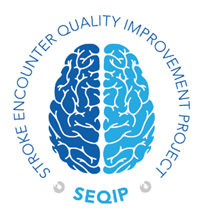 SEQIP Steering Committee Meeting AgendaSeptember 13, 20229:00-10:00Members Present:  Rachel Baker; Lisa Bellamy; Tabitha Drane; Abby Loechler; Kari Moore; Leslie Rossetter; Lacy Shumway; Bill Singletary;EMS Education ModulesModule I is available for EMS link below (fliers attached)seqipems.teachable.comModule II on LVO detection in the field is being createdSteering Committee MembersThe steering committee welcomes Leslie Rossetter from the Medical Center to the steering committee.  Jessica Sumner from Norton Healthcare will be invited to join the steering committeeHDSP Taskforce SEQIP AgendaReview SEQIP Website and discuss needs/input from membershipAnnual SEQIP Meeting Agenda (Draft Agenda Below)Keynote:  RETRAINThe Why: Support for our colleagues in Eastern & Western KentuckyAnnual Data ReviewPDSA Improving DTN Times:  PDSA Sprint U of L/UK RECSubcommittee Chair Reports and Membership EMS Outreach & EducationDisease Specific Care CertificationData Analysis and Performance ImprovementNavigating the Stroke Care Continuum of CareCommunity and Public Health MessagingDoor in Door OutDoor to DeviceInpatient Code StrokeStroke Coordinator Education CouncilEstablish SEQIP goals for 2023Other Business/Round TableAdjourn